Zajęcia Rozwijające Kreatywność TechniczneKlasa IA 
25.05.2020r. 2h. lekcyjneTemat: ,,Autoportret” Ramka na swoją fotografię- wykonanie ramki na swoją fotografię
- wykonanie autoportretu – malowanie różnymi kolorami własnego portretu (kredki, farby)
- umieszczenie własnej fotografii w ramceDo wykonania ramki potrzebujemy minimum 8 patyczków lekarskich (do kupienia w aptekach za ok 5 zł). Są one większe i szersze od patyczków po lodach. Elementem łączącym poszczególne elementy będą gumki recepturki. Można wybrać w kolorze zbliżonym do drewna.

Na początek krzyżujemy dwa patyczki i w miejscu łączenia owijamy kilka razy gumką. Należy pozostawić trochę luzu. Podobnie czynimy z kolejnymi trzema patyczkami. Powstanie ramka. 

Kolejnym krokiem będzie wykonanie podpórki. Przy jednym z boków ramki dokładamy pod gumki 2 patyczki. Następnie lekko je podnosimy ustawiając je do siebie pod kątem 60°. Składamy dwa kolejne patyczki na krzyż i umieszczamy w szczelinie. Jeżeli chcemy stworzyć ramkę prostokątną to boczne elementy ramki wydłużamy poprzez połączenie patyczków dwiema gumkami.Materiały:patyczki lekarskiegumki recepturki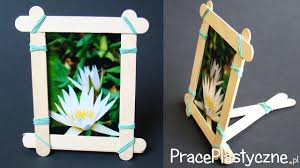 Można odwiedzić stronę internetową, na której znajduje się film instruktażowy,,jak zrobić szybko ramkę na zdjęcia”https://www.youtube.com/watch?v=FCoKMJLDYmIŻyczę miłej zabawy z autoportretem Powodzenia Anna Goleń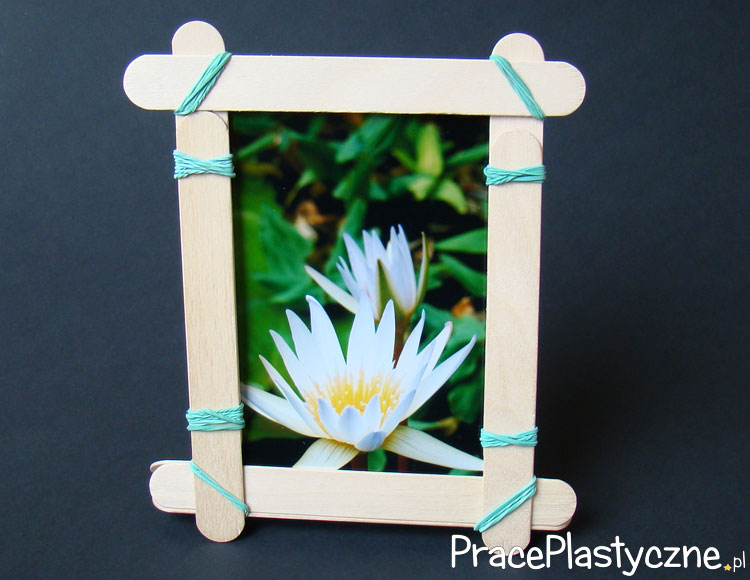 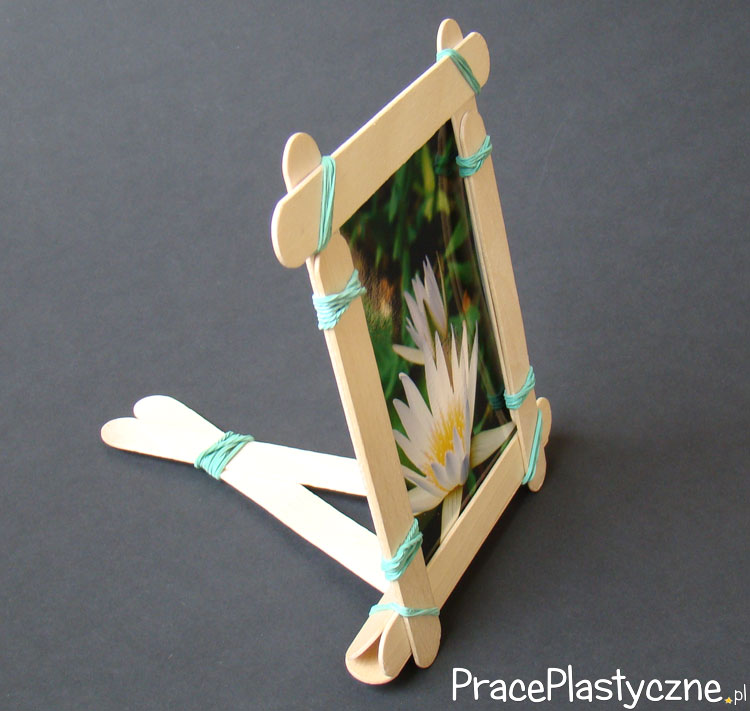 